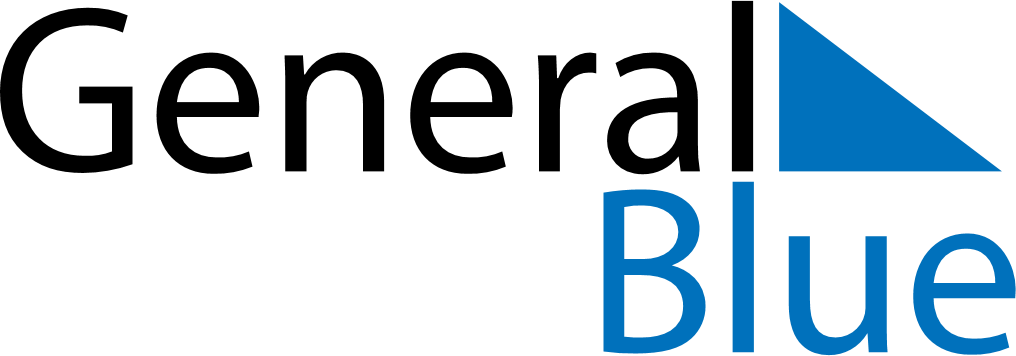 June 2026June 2026June 2026June 2026HondurasHondurasHondurasMondayTuesdayWednesdayThursdayFridaySaturdaySaturdaySunday1234566789101112131314Pupil’s Day151617181920202122232425262727282930